.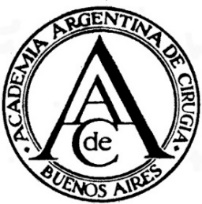 Av. Santa Fe 11711059 – Buenos AiresBuenos Aires, noviembre de 2023Distinguido colega:La Academia Argentina de Cirugía celebrará las Sesiones Científicas los días 1, 8, 22 y 29 de noviembre, con la presidencia del Dr. Francisco Juan Mattera, en formato virtual. Se considerará el siguiente Orden del Día: Consideración y aprobación del Acta de la sesión anterior.Asuntos entrados. Discusiones aplazadas. Comunicaciones,Miércoles 1 de noviembre. Conferencia por invitación: “Anestesiología: una ciencia translacional.” Dr. Carlos Bonofiglio.Miércoles 8 de noviembre.Sesión Ordinaria Anual de renovación de autoridades de la Comisión DirectivaModalidad presencialCasos clínicos"Rescate percutáneo de colédoco-duodenostomía ecoendoscópica complicada" Autores: Dres. Pablo Huespe, Manuel Mahler, Ariadna Accialini, Oscar Mazza y Sung Ho Hyon.“Resección hepática por estenosis biliar”. Autores: Dres. Lourdes Mollard, Rodrigo A. Gasque, Magali Chahde Beltrami, Marcelo E. Lenz, Francisco J. Mattera y Emilio G. Quiñonez.Miércoles 15 de noviembre.93° Congreso Argentino de CirugíaMiércoles 22 noviembre.Comunicación: “El rol de la cirugía hepática en el cáncer de mama”. Autores: Dres. Ignacio Guillermo Merlo, Damián Huerta, Federico García, Estefanía Mazza, Laura Nonaka y Julián Angiolini. Relator: Dr. Jorge Pablo GrondonaMiércoles 29 de noviembre.Comunicación: “Estudio evolutivo del cáncer de orofaringe HPV relacionado – HPV no relacionado”. Autores: Dres. Mariana Vivani, Victoria Santa María, Jorge González Calderón, Gustavo Carrizo, Diego Lermer y Alejandro Rubino.                                                                            Dr. Manuel R. Montesinos                                                                                Secretario GeneralSe recuerda a los miembros de la Academia que los trabajos a presentar pueden NO ser inéditos.Se recuerda a los miembros de la Academia la vigencia de los artículos 12° y 13° del Estatuto que establecen la asistencia regular a las sesiones científicas (virtual o presencialmente).